Superintendent’s Memo #174-20
COMMONWEALTH of VIRGINIA 
Department of Education
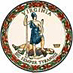 DATE:	July 10, 2020TO: 	Division SuperintendentsFROM: 	James F. Lane, Ed.D., Superintendent of Public InstructionSUBJECT: 	Update on the Revised Suicide Prevention Guidelines for Virginia Public SchoolsOn June 18, 2020, the Virginia Board of Education adopted the revised Suicide Prevention Guidelines for Virginia Public Schools. The final version of the newly revised guidelines will be posted to the Virginia Department of Education’s Suicide Prevention Resources webpage.   The revised Guidelines incorporate the recommendations made by the Governor Northam’s Children’s Cabinet Student Safety Workgroup, reflect current research, align with partner state agency efforts, and link to a variety of resources available to schools to support implementation. The Guidelines are a major revision in content and form and reflects current research on effective practice in approaches to suicide prevention, intervention, and postvention.The revised Guidelines address: Suicide prevention and intervention; Screening;Risk factors; Messaging to students, staff, and parents and caregivers about recognizing and reporting behaviors; How and where to report concerning behaviors; Engaging students during key transitional periods when data indicate that suicide rates are higher; How to engage students who may be experiencing suicidal thoughts; How to support students returning to school after treatment; Postvention; and How to engage with students after a member of their community has died by suicide.For further information about Suicide Prevention, please contact Martha Montgomery by email at Martha.Montgomery@doe.virginia.gov, or by telephone at (804) 692-0396.JFL/MFM/rge